ГЛАВА БЕРЕЗОВСКОГО РАЙОНА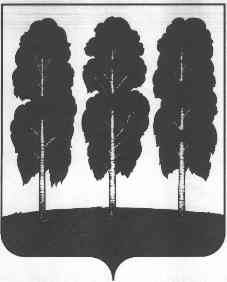 ХАНТЫ-МАНСИЙСКОГО АВТОНОМНОГО ОКРУГА – ЮГРЫПОСТАНОВЛЕНИЕ от 09.04.2020	     № 16пгт. БерезовоО награждении В соответствии с постановлением главы Березовского района от 22 мая   2019 года № 28 «Об учреждении поощрений главы Березовского района и признании утратившими силу некоторых муниципальных правовых актов   главыБерезовского района», на основании решения Комиссии по поощрениям главы Березовского района (протокол от 08 апреля 2020 года № 6):1. Наградить Почетной грамотой главы Березовского  района  Зубкова Сергея Владимировича, ветерана отдела Министерства внутренних дел  России по Березовскому району за долголетнюю, безупречную службу, профессиональное мастерство и в связи с празднованием Дня ветерана органов внутренних дел и внутренних войск МВД России.2. Объявить Благодарность главы Березовского  района Киринскому Александру Николаевичу, ветерану  отдела Министерства внутренних дел  России по Березовскому району за долголетнюю и безупречную службу, профессиональное мастерство и в связи с празднованием Дня ветерана органов внутренних дел  и внутренних войск МВД России.3. Опубликовать настоящее постановление в газете «Жизнь Югры» и разместить на официальном веб-сайте органов местного самоуправления Березовского района.4. Настоящее постановление вступает в силу после его подписания. 5. Контроль за исполнением настоящего постановления оставляю за собой   Глава района                                                                                                  В.И. Фомин